Publicado en Barcelona el 08/03/2018 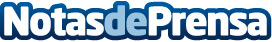 El Hospital Universitario Dexeus ofrece un nuevo servicio de oftalmología que incluye la atención de urgenciasEl Hospital Universitario Dexeus del Grupo Quirónsalud pone en marcha el nuevo servicio de oftalmología con la incorporación de Área Oftalmológica Avanzada, que cubrirá un amplio abanico de patologías oculares así como las urgencias oftalmológicasDatos de contacto:Marcos Vergés620810851Nota de prensa publicada en: https://www.notasdeprensa.es/el-hospital-universitario-dexeus-ofrece-un Categorias: Nacional Medicina Sociedad Cataluña Emprendedores http://www.notasdeprensa.es